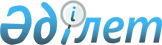 Қозыкөш өзенінің сол ағыны болып табылатын Мұқыр өзенінің учаскесінде су қорғау аймағы мен белдеуін және оларды шаруашылықта пайдалану режимін белгілеу туралы
					
			Күшін жойған
			
			
		
					Ақмола облысы әкімдігінің 2017 жылғы 3 тамыздағы № А-8/337 қаулысы. Ақмола облысының Әділет департаментінде 2017 жылғы 13 қыркүйекте № 6073 болып тіркелді. Күші жойылды - Ақмола облысы әкімдігінің 2022 жылғы 3 мамырдағы № А-5/222 қаулысымен.
      Ескерту. Күші жойылды - Ақмола облысы әкімдігінің 03.05.2022 № А-5/222 (оның алғашқы ресми жарияланған күнінен кейін күнтізбелік он күн өткен соң қолданысқа енгізіледі) қаулысымен.
      Қазақстан Республикасының 2003 жылғы 9 шілдедегі Су кодексінің 39-бабына, "Су қорғау аймақтары мен белдеулерiн белгiлеу қағидаларын бекiту туралы" Қазақстан Республикасы Ауыл шаруашылығы министрінің 2015 жылғы 18 мамырдағы № 19-1/446 бұйрығына (Нормативтік құқықтық актілерді мемлекеттік тіркеу тізілімінде № 11838 болып тіркелген) сәйкес, Ақмола облысының әкімдігі ҚАУЛЫ ЕТЕДІ:
      1. Осы қаулының 1-қосымшасына сәйкес, Ақмола облысы Целиноград ауданында орналасқан, Қозыкөш өзенінің сол ағыны болып табылатын Мұқыр өзенінің учаскесінде су қорғау аймағы мен белдеуі белгіленсін.
      2. Осы қаулының 2-қосымшасына сәйкес, Ақмола облысы Целиноград ауданында орналасқан, Қозыкөш өзенінің сол ағыны болып табылатын Мұқыр өзенінің учаскесіне су қорғау аймағы мен белдеуінің шаруашылықта пайдалану режимі белгіленсін.
      3. Осы қаулының орындалуын бақылау Ақмола облысы әкімінің орынбасары Е.Я.Каппельге жүктелсін.
      4. Осы қаулы Ақмола облысының Әділет департаментінде мемлекеттік тіркелген күнінен бастап күшіне енеді және ресми жарияланған күнінен бастап қолданысқа енгізіледі. 
      "КЕЛІСІЛДІ"
      2017 жылғы "03" 08 Қозыкөш өзенінің сол ағыны болып табылатын Мұқыр өзенінің учаскесіне су қорғау аймағы мен белдеуі Қозыкөш өзенінің сол ағыны болып табылатын Мұқыр өзенінің учаскесінде су қорғау аймағы мен белдеуін шаруашылықта пайдалану режимі
      Ескерту. 2-қосымша жаңа редакцияда - Ақмола облысы әкімдігінің 21.08.2020 № А-9/418 (ресми жарияланған күннен бастап қолданысқа енгізіледі) қаулыларымен.
      1. Елдi мекендердегі су қорғау аймағы шегінде су объектiсiнiң ластануын және қоқыстануын болдырмайтын пайдалану режимі сақталуы тиіс.
      2. Су қорғау белдеулерінің шегінде:
      1) су объектілерінің сапалық және гидрологиялық жай-күйін нашарлататын (ластану, қоқыстану, сарқылу) шаруашылық қызметіне немесе өзге де қызметке;
      2) су шаруашылығы және су жинайтын құрылыстар мен олардың коммуникацияларын, көпірлерді, көпір құрылыстарын, айлақтарды, порттарды, пирстерді және су көлігі қызметіне байланысты өзге де көлік инфрақұрылымдары объектілерін, жаңартылатын энергия көздерін (гидродинамикалық су энергиясын) пайдалану объектілерін, сондай-ақ су объектісіндегі рекреациялық аймақтарды қоспағанда, демалыс және (немесе) сауықтыру мақсатындағы ғимараттар мен құрылысжайлар салмай ғимараттар мен құрылыстарды салуға және пайдалануға;
      3) бау-бақша егуге және саяжай салуға жер учаскелерін беруге;
      4) су объектілерінің және олардың су қорғау аймақтары мен белдеулерінің ластануын болғызбайтын құрылыстармен және құрылғылармен қамтамасыз етілмеген қазіргі бар объектілерді пайдалануға;
      5) жекелеген учаскелерді шалғындандыруға, егін егуге және ағаш отырғызуға арналған жерлерді өңдеуді қоспағанда, топырақ және өсімдік қабатын бұзатын жұмыстарды жүргізуге (оның ішінде жер жыртуға, мал жаюға, пайдалы қазбаларды өндіруге);
      6) шатыр қалашықтарын, көлік құралдары үшін тұрақты тұрақтарды, малдың жазғы жайылым қостарын орналастыруға;
      7) пестицидтер мен тыңайтқыштардың барлық түрлерін қолдануға жол берілмейді.
      3. Су қорғау аймақтарының шегінде:
      1) су объектілерін және олардың су қорғау аймақтары мен белдеулерінің ластануы мен қоқыстануын болғызбайтын құрылыстармен және құрылғылармен қамтамасыз етілмеген жаңа және реконструкцияланған объектілерді пайдалануға беруге;
      2) ғимараттарға, құрылыстарға, коммуникацияларға және басқа да объектілерге реконструкция жүргізуге, сондай-ақ құрылыс, су түбін тереңдету және жарылыс жұмыстарын жүргізуге, пайдалы қазбалар өндіруге, кәбіл, құбыр және басқа да коммуникацияларды төсеуге, белгіленген тәртіппен жергілікті атқарушы органдармен, бассейндік инспекциялармен, қоршаған ортаны қорғау саласындағы уәкілетті мемлекеттік органмен, халықтың санитариялық-эпидемиологиялық саламаттылығы саласындағы мемлекеттік органмен және басқа да мүдделі органдармен келісілген жобасы жоқ бұрғылау, жер қазу және өзге де жұмыстар жүргізуге;
      3) тыңайтқыштар, пестицидтер, мұнай өнімдерін сақтайтын қоймаларды, көлік құралдары мен ауыл шаруашылығы техникасына техникалық қызмет көрсету, оларды жуу пункттерін, механикалық шеберханаларды, тұрмыстық және өнеркәсіп қалдықтарын төгетін құрылғыны, аппаратураларды пестицидтермен толтыратын алаңдарды, авиациялық-химиялық жұмыстар жүргізуге арналған ұшу-қону жолақтарын орналастыруға және салуға, сондай-ақ судың сапасына кері әсер ететін басқа да объектілерді орналастыруға;
      4) мал шаруашылығы фермалары мен кешендерін, сарқынды су жинағыштарды, сарқынды сумен суарылатын егістіктерді, зираттарды, мал қорымдарын (биотермиялық шұңқырларды), сондай-ақ жерүсті және жерасты суларының микробпен ластану қаупіне себепші болатын басқа да объектілерді орналастыруға;
      5) жүктелім нормасынан асырып мал жаюға, су тоғандарының режимін нашарлататын мал тоғыту мен санитариялық өңдеуге және шаруашылық қызметінің басқа да түрлеріне;
      6) су көздеріндегі су кемерінен екі мың метрге жетпейтін қашықтықта орналасқан ауыл шаруашылығы дақылдары мен орман екпелерін пестицидтермен авиациялық өңдеу және авиация арқылы минералдық тыңайтқыштармен қоректендіру тәсілін қолдануға;
      7) концентрациясының жол берілетін шегі белгіленбеген пестицидтерді қолдануға, қардың үстіне тыңайтқыш себуге, сондай-ақ залалсыздандырылмаған көң қосылған сарқынды суды және тұрақты хлорорганикалық пестицидтерді тыңайтқыш ретінде пайдалануға жол берілмейді.
      Су қорғау аймағында мәжбүрлі санитариялық өңдеу жүргізу қажет болған жағдайда уыттылығы әлсіз және орташа тұрақсыз пестицидтерді қолдануға жол беріледі.
					© 2012. Қазақстан Республикасы Әділет министрлігінің «Қазақстан Республикасының Заңнама және құқықтық ақпарат институты» ШЖҚ РМК
				
      Облыс әкімі

М.Мырзалин

      "Қазақстан РеспубликасыАуыл шаруашылығы министрлігіСу ресурстары комитетініңСу ресурстарын пайдаланудыреттеу және қорғау жөніндегіЕсіл бассейндік инспекциясы"республикалық мемлекеттікмекемесі басшысыныңміндетін атқарушы

М.Т.Аяшев
Ақмола облысы әкімдігінің
2017 жылғы 3 тамыздағы
№ А-8/337 қаулысына
1-қосымша
№
Су объектісінің атауы, орналасқан жері
Су қорғау аймағы (метр)
Су қорғау белдеуі (метр)
1
Ақмола облысы, Целиноград ауданында орналасқан Қозыкөш өзенінің сол ағыны болып табылатын Мұқыр өзенінің учаскесі
500
35Ақмола облысы әкімдігінің
2017 жылғы 3 тамыздағы
№ А-8/337 қаулысына
2-қосымша